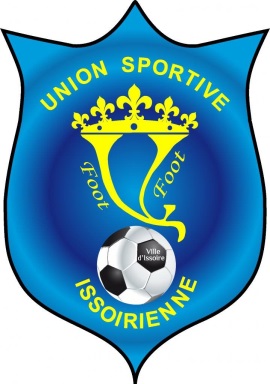 CLERMONT FOOT – AC AJACCIOSAMEDI 28 octobre 15 H 00LIGUE 2 A l’occasion de ce match de ligue 2 comptant pour 13ème journée de championnat le Clermont foot Auvergne invite votre enfant à assister au match samedi 28 octobre à 15 H 00Nous partirons d’Issoire à 13 H 30 pour un retour prévu autour de 17 H 45Inscription auprès de Frédéric SUCIN  06-67-53-48-59--------------------------------------------------------------------------------------------Nom :Prénom :Catégorie :Assistera au match :                N’assistera pas au match : 